Перечень работ по текущему  ремонту общего имущества многоквартирного дома 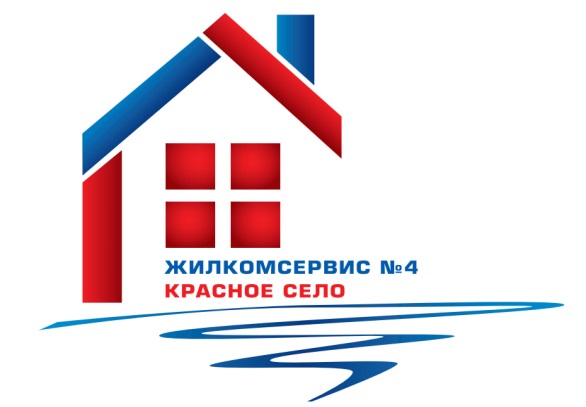 на 2015 годАдрес:                                                Красносельское ш., д. 42№ п/пНаименование работ № п/пНаименование работ 1Ремонт элеваторного узла2Ремонт лестничной клетки3Аварийно-восстановительные работы